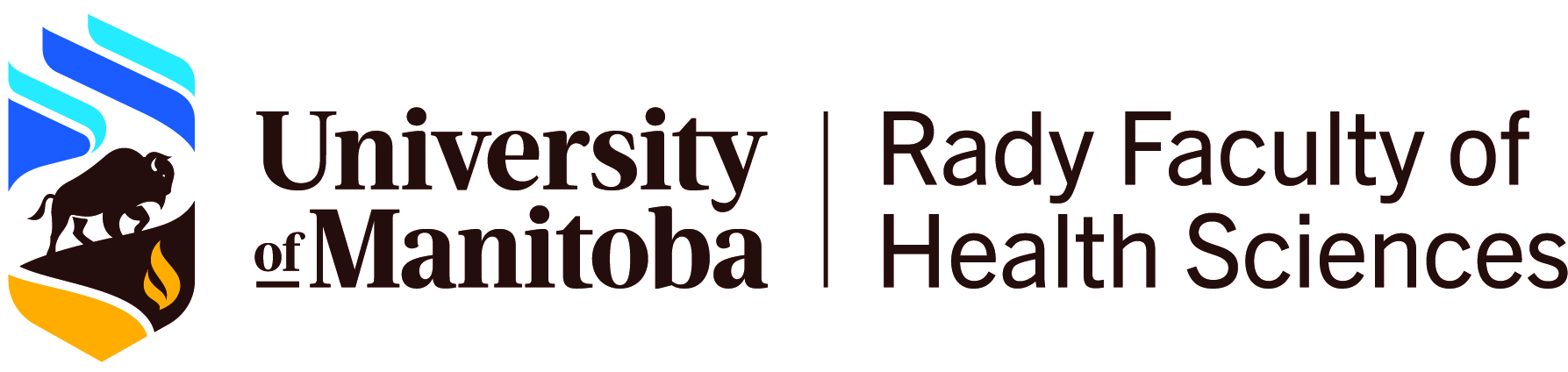 Policy Name:Application/Scope:[Staff, Faculty Members and Learners of the Rady Faculty of Health Sciences]Approved (Date):Review Date:10 years from approval dateRevised (Date):Approved By:Dean’s Council, Rady Faculty of Health Sciences[Faculty Executive Council/Faculty Council, Rady Faculty of Health Sciences][Senate Committee on XX][Senate]1.BACKGROUNDBACKGROUND1.11.21.32.REASON FOR POLICYREASON FOR POLICY2.12.2 3.POLICY AND PROCEDURE STATEMENTSPOLICY AND PROCEDURE STATEMENTSPOLICY AND PROCEDURE STATEMENTS3.13.23.33.43.53.63.73.84.REVIEW AND EFFECT ON PREVIOUS STATEMENTSREVIEW AND EFFECT ON PREVIOUS STATEMENTSREVIEW AND EFFECT ON PREVIOUS STATEMENTS4.14.1The Review Date for this Policy and Procedure is ten (10) years from the date it is approved by the Dean’s Council, Rady Faculty of Health Sciences.  In the interim, this document may be revised or repealed if:The Dean, Rady Faculty of Health Sciences & Vice-Provost (Health Sciences), with appropriate approvals, deems it necessary or desirable to do so;It is no longer legislatively or statutorily compliant; and/orIt comes into conflict with another governing document of the RFHS or the University of Manitoba.4.24.2If this document is revised or repealed, any related Rady Faculty of Health Sciences documents shall be reviewed as soon as possible to ensure that they comply with the revised document, or are in term revised or repealed.  4.34.3This Policy supersedes all previous governing documents dealing with the subject matter addressed in this document.  5.POLICY CONTACTPOLICY CONTACTPOLICY CONTACTPlease contact [ ] with questions regarding this document.    Please contact [ ] with questions regarding this document.    Please contact [ ] with questions regarding this document.    